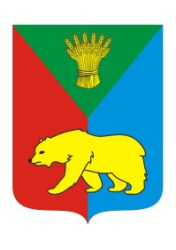 РОССИЙСКАЯ ФЕДЕРАЦИЯИРКУТСКАЯ ОБЛАСТЬ   ИРКУТСКИЙ РАЙОНДумаХомутовского муниципального образованияТретий созывРешение_____________                                                                                  №__________      с. ХомутовоО внесении изменений в решениеДумы Хомутовского муниципального образования   от 26.12.2014 года № 31-148/дспВ соответствии со ст.184.1  Бюджетного кодекса РФ, Федерального закона от 06.10.2003 года № 131-ФЗ «Об общих принципах организации местного самоуправлении в Российской Федерации», ст. ст. 6, 35 Устава Хомутовского муниципального образования, Дума Хомутовского муниципального образованияРЕШИЛА:1. Внести в решение Думы Хомутовского муниципального образования от 26.12.2014г. № 31-148/дсп «О бюджете Хомутовского муниципального образования на 2015 год и на плановый период 2016-2017 годы» следующие изменения:1.1. Статью 1 изменить и изложить в следующей редакции:«Статья 1.1. Утвердить основные характеристики бюджета Хомутовского муниципального образования (далее – местный бюджет) на 2015 год:1) общий объем доходов - в сумме 84232,25 тыс. руб., в том числе безвозмездные поступления в сумме 51107,34 тыс. рублей, их них – объем дотации на выравнивание бюджетной обеспеченности из областного бюджета в сумме 15131,6 тыс. рублей, из районного бюджета в сумме 2952,04 тыс. рублей; 2) общий объем расходов бюджета Хомутовского муниципального  образования в сумме 93066,0 тыс. рублей;3) размер дефицита местного бюджета в сумме 8833,75 тыс. рублей или 26,7%  утвержденного  общего годового объема доходов бюджета Хомутовского муниципального  образования без учета утвержденного объема безвозмездных  поступлений.    2. Установить, что превышение дефицита бюджета Хомутовского муниципального образования над ограничениями, установленными статьей 92.1. Бюджетного кодекса Российской Федерации, осуществлено в пределах суммы снижения остатков средств на счетах по учету средств бюджета в объеме 5762,09 тыс. руб.3. Дефицит бюджета без учета суммы, указанной в части 2 настоящей статьи, составит 9,3%.».1.2. Статью 14 изменить и изложить в следующей редакции:«Статья 14.Утвердить верхний предел муниципального внутреннего долга Хомутовского муниципального образования на  1 января 2016 года в сумме 3071,66 тыс. руб., в том числе предельный объем обязательств по муниципальным гарантиям Хомутовского муниципального образования в сумме 153,58 тыс. руб., на 1 января 2017 года в сумме 2832,8тыс. руб., в том числе предельный объем обязательств по муниципальным гарантиям Хомутовского муниципального образования в сумме141 тыс. руб. и на1 января 2018 года в сумме2896,1тыс. руб., в том числе предельный объем обязательств по муниципальным гарантиям Хомутовского муниципального образования в сумме 163,06 тыс. руб.Уполномоченным органом, осуществляющим муниципальные внутренние заимствования, является администрация Хомутовского муниципального образования».1.4. Статью 15 изменить и изложить в следующей редакции:«Статья 15.	Утвердить предельный объем расходов на обслуживание муниципального долга Хомутовского муниципального образования на 2015 год в сумме 9253,72 тыс. руб., на 2016 год в сумме 4323 тыс. руб. и на 2017г. в сумме 4404 тыс. руб»1.5. Приложения №  1,7, 9, 11, 13 изложить в новой редакции.          2.   Опубликовать данное решение в установленном законом порядке.          3. Контроль за выполнением данного решения возложить на комиссию по бюджету, ценообразованию и социально-экономическому развитию и ресурсообеспечению Думы Хомутовского муниципального образования (Худаков Д.Б.).Глава   Хомутовского муниципального образования           	                                     В.М. Колмаченко